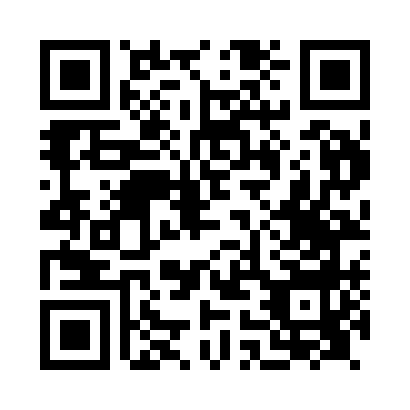 Prayer times for Rolleston, Leicestershire, UKMon 1 Jul 2024 - Wed 31 Jul 2024High Latitude Method: Angle Based RulePrayer Calculation Method: Islamic Society of North AmericaAsar Calculation Method: HanafiPrayer times provided by https://www.salahtimes.comDateDayFajrSunriseDhuhrAsrMaghribIsha1Mon2:564:451:086:469:3011:192Tue2:574:461:086:469:3011:193Wed2:574:471:086:469:2911:194Thu2:584:471:086:469:2911:185Fri2:584:481:086:469:2811:186Sat2:594:491:096:459:2711:187Sun2:594:501:096:459:2711:188Mon3:004:511:096:459:2611:179Tue3:004:521:096:459:2511:1710Wed3:014:531:096:449:2411:1711Thu3:024:541:096:449:2411:1612Fri3:024:561:096:439:2311:1613Sat3:034:571:106:439:2211:1514Sun3:044:581:106:429:2111:1515Mon3:044:591:106:429:2011:1516Tue3:055:001:106:419:1911:1417Wed3:065:021:106:419:1711:1318Thu3:065:031:106:409:1611:1319Fri3:075:041:106:399:1511:1220Sat3:085:061:106:399:1411:1221Sun3:095:071:106:389:1211:1122Mon3:095:091:106:379:1111:1023Tue3:105:101:106:379:1011:1024Wed3:115:121:106:369:0811:0925Thu3:115:131:106:359:0711:0826Fri3:125:151:106:349:0511:0727Sat3:135:161:106:339:0411:0728Sun3:145:181:106:329:0211:0629Mon3:145:191:106:319:0011:0530Tue3:155:211:106:308:5911:0431Wed3:165:221:106:298:5711:03